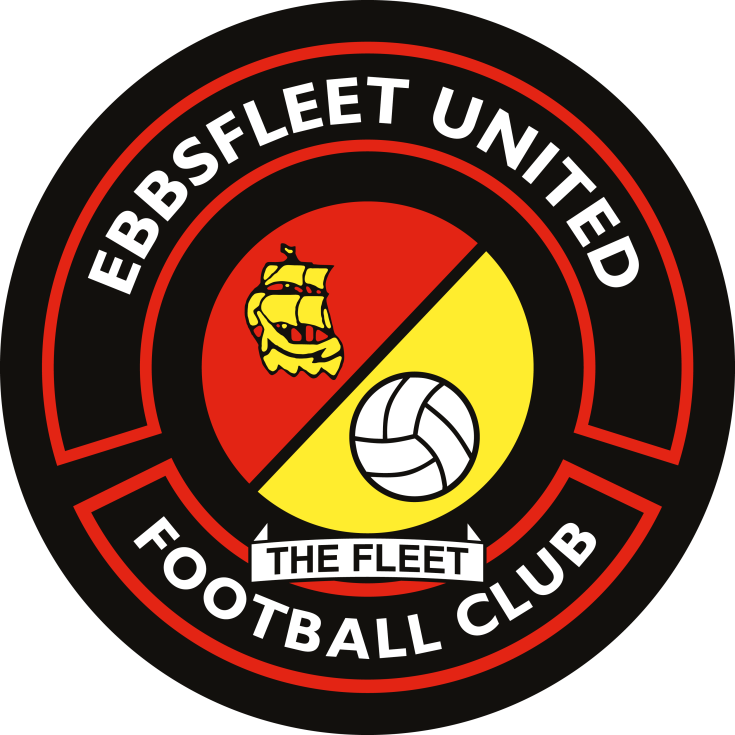 Ebbsfleet United Walking Football TeamRegistration Form – Fee £15.00 – Cash or cheque payable to: ‘The Fleet Supporters’ Trust’I wish to register for and participate in the 2018/2019 seasonPlayerName………………………………………………………………………………………………………………………………………………..Address………………………………………………………………………………………………………….………………………………………………………………………………………………………………………………………………………………………………………………………………………………………………………………………………………………………………………………….Post Code………………………………Date of birth:………………………………………..Age:……………………………………………………Email Address:…………………………………………………………………………………………………..Telephone Number:………………………………Next of Kin Name & Contact……………………………………………………………..Mobile:………………………………………………………………If you have a disability please specify:...................................................................………………………………………………………………………………………………………………………….………………………………………………………………………………………………………………………….Signed………………………………………………………….Date…………………………………………..If posting send to: Chris Judge, 66, Olivers Mill, New Ash Green, Longfield, Kent DA3 8RF Email: judgece66@aol.com Tel: 07765 663 258